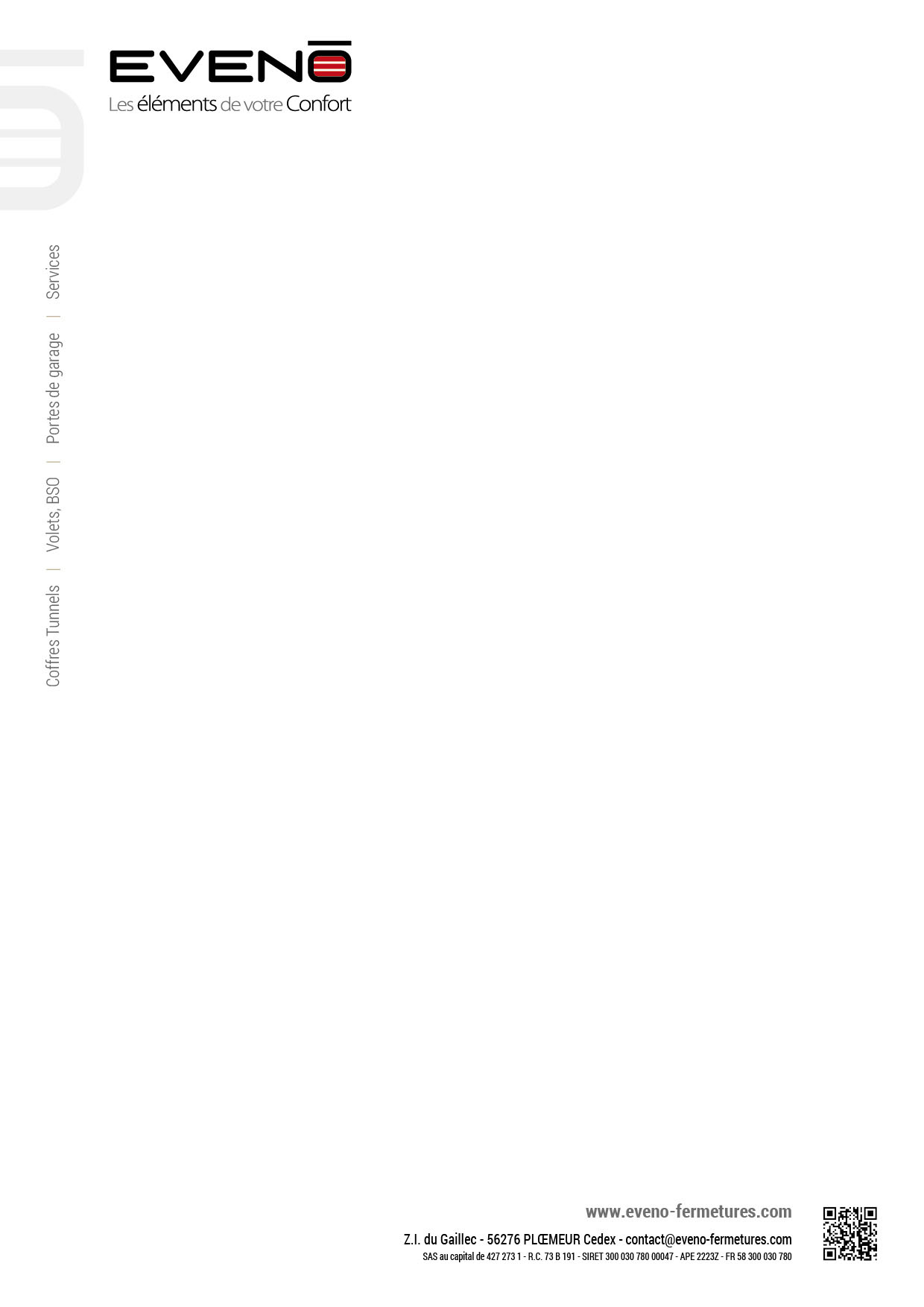 FORMULAIRE DE RETRACTATIONA imprimer et à renvoyer dûment rempli et affranchi dans le délai légal (cf.  « conditions générales des ventes »)Je, soussigné(e), déclare annuler la commande ci-après : Numéro de commande : 	 Date de la commande : 	Nom et prénom du client : 	Adresse du client : 	CP et ville du client : 	 Fait le : …………………………………………A : ………………………………………………Signature du client : A renvoyer à : Eveno Fermetures – La boutique SOS pièces volet – zi du gaillec – 56 276 Ploemeur